Приложение № 1к извещениюЛот № 1Рыбоводный участок б/нБрыньское (Брынское) водохранилище на р. Брынь в районе с. Брынь, Думиничского района, Калужской области, площадью 790 га.Вид водопользования – обособленное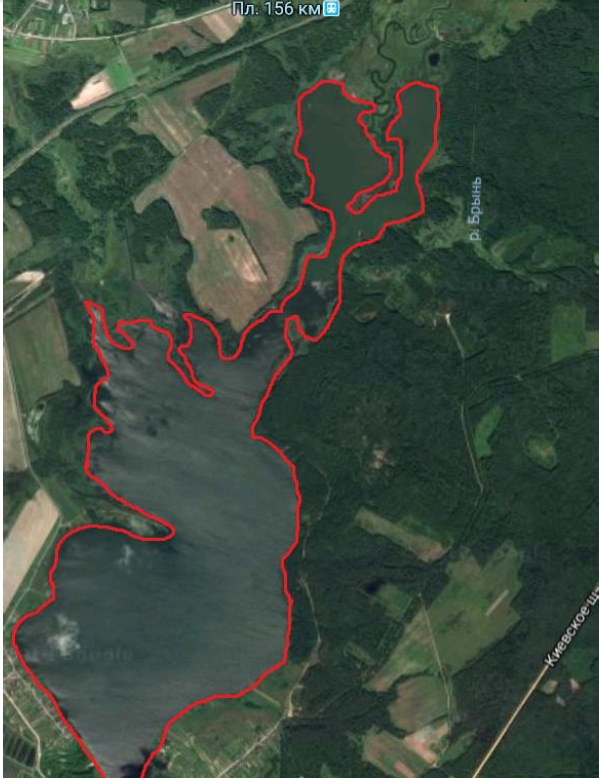 *использована система координат WGS84Приложение № 2к извещениюЛот № 2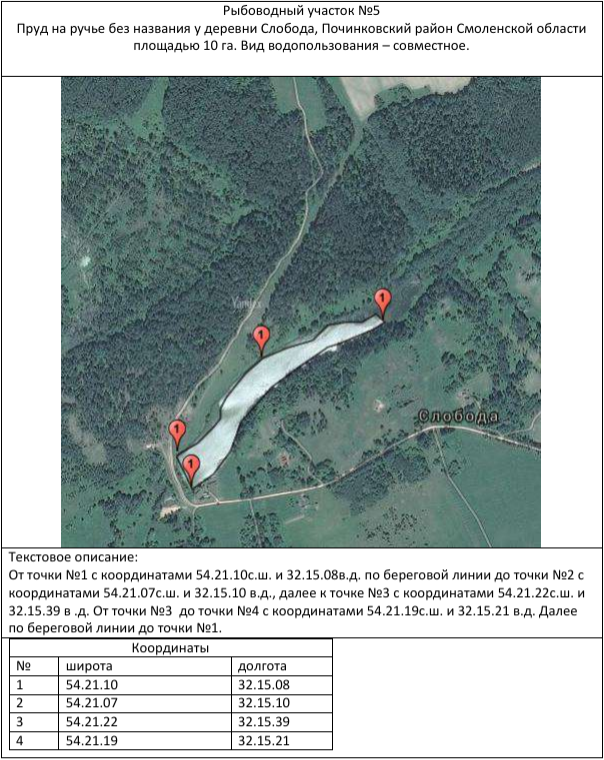 *использована система координат WGS84Приложение № 3к извещениюЛот № 3Рыбоводный участок № 403Пруд Жилевский на притоке р. Ливенка близ н.п. Жилево Ливенский район Орловская область, площадью 4,0 га.Вид водопользования – совместное 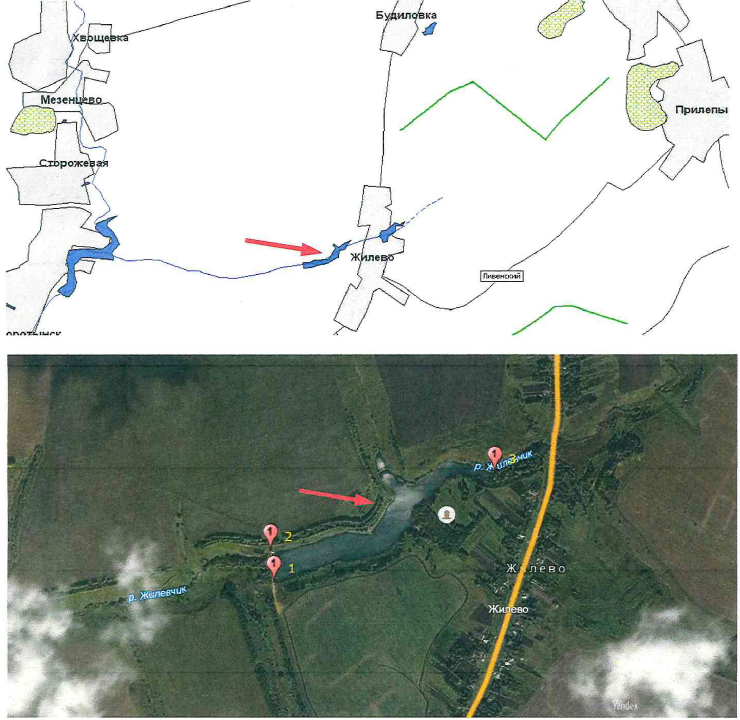 *использована система координат WGS84№Широта (N)Долгота (E)152°30'48.99"СШ37°41'21.80"ВД252°30'46.17"СШ37°41'22.66"ВД352°30'58.42"СШ37°41'58.81"ВД